WISCONSIN TRAFFIC SAFETY OFFICER’S ASSOCIATION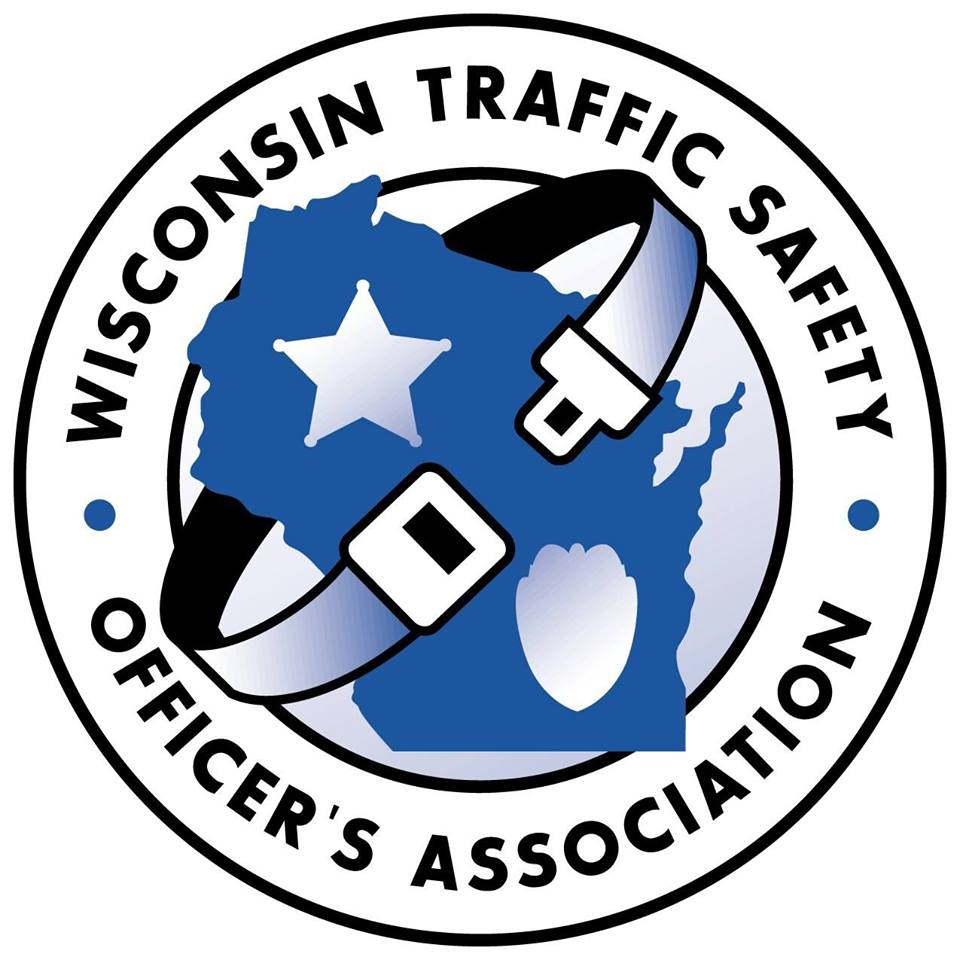 Annual Training Conference for Traffic Safety Professionals	Monday-Tuesday-Wednesday, February 22th-24th, 2021Stevens Point, WI.Lodging reservations call 715-344-0200 or 1-855-267-7584. Mention WTSOA Annual ConferenceRoom block at state rate ($82.00 single) available through January 10, 2020.  www.StevensPointWIHotel.com **Due to COVID-19, on February 1, 2021 it will be determine if the conference will continue as planned or be cancelled. You will receive a full refund of your registration fee upon cancellation. **CONFERENCE REGISTRATION FORMName:									Rank or Title:	       	Agency:	     Address:	     City & Zip:	     Phone:	       		Email:		     Tuesday Luncheon Choice:	 Chicken      Beef   *Registration Fee is $200.00 which includes most meals.**Registration forms can be emailed or mailed to the below address.****If you pay via PAYPAL, the registration fee is $205.00 ($5.00 service fee).Please select payment method Bill agency   	If you choose this method, please add the name and email address of the 		person responsible for payment.  Invoices will be emailed to this person.		Name:      					Email:      	Check Enclosed     Payable to WI Traffic Safety Officer’s AssociationMail or email completed form to:Registration Coordinator507 Hogan TrailSobieski, WI 54171WITrafficSafety@gmail.com